MÅNEDSPLAN AVDELING: LEMURENE	TEMA: HØSTAuglend barnehageneUkeMandagTirsdagOnsdagTorsdagFredag44FORMINGS AKTIVITET INNE/UTELEKSAMLING I GRUPPER INNE/UTELK 01.11 MØTE DAG ALLE BARNA HAR UTE LEK 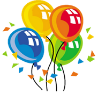 MAX 3 ÅR02.11 KLUBB DAG INNE/UTELEK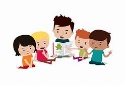 03.11 TURDAG4506.11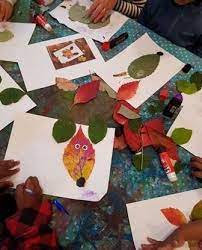 FORMINGS AKTIVITET INNE/UTELEK07.11.  SAMLING I GRUPPER INNE/UTELEK08.11 MØTE DAG ALLE BARNA HAR UTELEK09.11 KLUBB DAG INNE/UTELEK10.11 TURDAG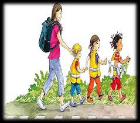 4613.11FORMINGS AKTIVITET INNE/UTELEK14.11 SAMLING I GRUPPER INNE/UTELEK15.11 MØTE DAG ALLE BARNA HAR UTELEK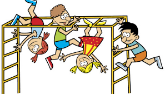 16.11 KLUBB DAGINNE/UTELEK17.11 PLANLEGGINGS DAG BARNEHAGEN ER STENGT4720.11 FORMINGS AKTIVITET INNE/UTELEK21.11 SAMLING I GRUPPER  INNE/UTELEK22.11 MØTE DAG ALLE BARNA HAR UTELEK23.11 KLUPP DAGINNE/UTELEK24.11 TUR DAG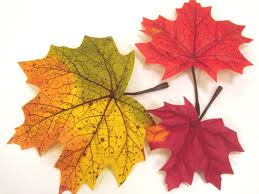 4827.11 FORMINGS AKTIVITET INNE/UTELEK28.11 SAMLING I GRUPPER  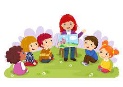 INNE/UTELEK29.11 MØTE DAG ALLE BARNA ER UTE HAR UTELEK30.11 KLUBB DAGINNE/UTELEK